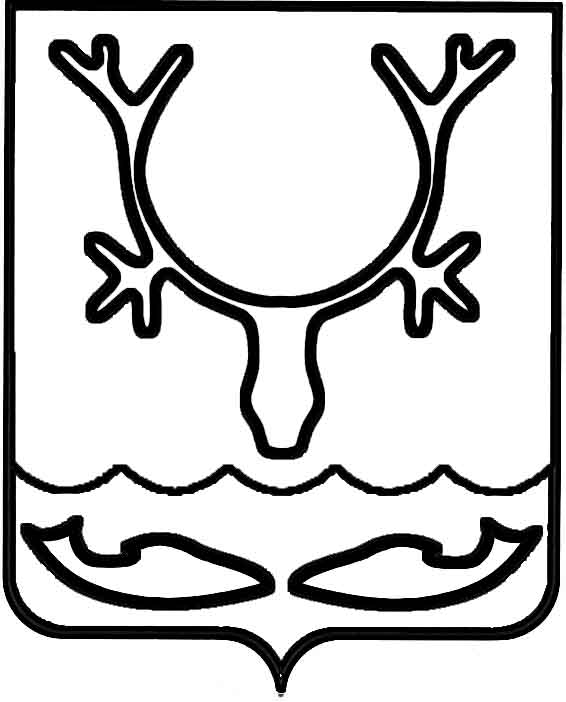 Администрация муниципального образования
"Городской округ "Город Нарьян-Мар"ПОСТАНОВЛЕНИЕО внесении изменения в постановление Администрации МО "Городской округ           "Город Нарьян-Мар" от 29.11.2018 № 913           "Об утверждении Реестра мест (площадок) накопления твёрдых коммунальных отходов, расположенных на территории МО "Городской округ "Город Нарьян-Мар"В целях актуализации информации в Реестре мест (площадок) накопления твердых коммунальных отходов, расположенных на территории муниципального образования "Городской округ "Город Нарьян-Мар", Администрация муниципального образования "Городской округ "Город Нарьян-Мар" П О С Т А Н О В Л Я Е Т:Внести в приложение к постановлению Администрации МО "Городской округ "Город Нарьян-Мар" от 29.11.2018 № 913 "Об утверждении Реестра мест (площадок) накопления твёрдых коммунальных отходов, расположенных 
на территории МО "Городской округ "Город Нарьян-Мар" изменение, дополнив строкой 322 согласно приложению к настоящему постановлению.Настоящее постановление вступает в силу со дня его подписания 
и подлежит официальному опубликованию.Приложениек постановлению Администрациимуниципального образования "Городской округ "Город Нарьян-Мар"от 19.01.2023 № 10919.01.2023№109Глава города Нарьян-Мара О.О. Белак№ п/пМесто нахождения площадкиМесто нахождения площадкиСобственник контейнерной площадки (на балансе)Источники образования ТКОТехническая характеристика места (площадки)Техническая характеристика места (площадки)Техническая характеристика места (площадки)Техническая характеристика места (площадки)Техническая характеристика места (площадки)Техническая характеристика места (площадки)Техническая характеристика места (площадки)Контактные данные№ п/пНаименование улицы и/или координаты№домаСобственник контейнерной площадки (на балансе)Источники образования ТКОВид покрытиякол-воплитПлощадь плиты (м)Наличие огражденияКол-во контейнеров на площадкеОбъем контейнера,м. куб.Общий объем контейнеров, м. куб.Контактные данные322им. В.В.Сущинского (координаты 67.629457, 53.018412)8Собственники помещений многоквартирного дома № 8 по ул. им. В.В.СущинскогоБытовые отходы МКД от жизнедеятельности его жителейБетонная плита-6,0есть20,751,5г. Нарьян-Мар, ул. Рыбников, д. 59А, пом. 29.Тел. 89116732374